Name: …………………………………………………..	Class: ……………………….		Date: …………………………………………															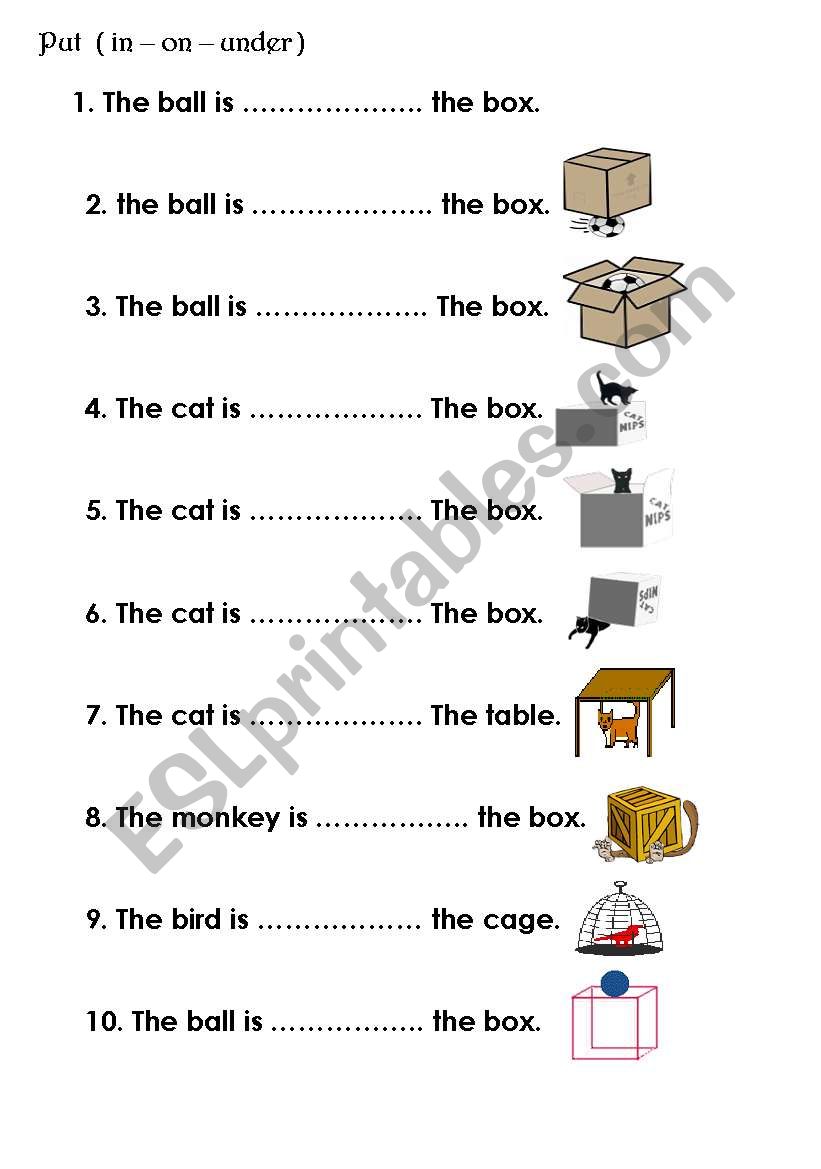 